هو الله - ای ثابت بر پيمان، چشمه آب حيات عين يقين...حضرت عبدالبهاءاصلی فارسی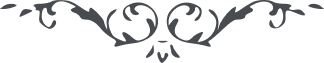 لوح رقم (151) – من آثار حضرت عبدالبهاء – مکاتیب عبد البهاء، جلد3، صفحه 366( 151 )هو اللهای ثابت بر پیمان چشمه آب حیات عین یقین هدایت است الحمد لله از آن نوشیدی و هر نوشنده خضر زمان است اسکندر مقصود ذی القرنین نیست کنایه از شخص با اقتدار است ملاحظه کن که اسکندر با آن حشمت از چشمه حیات بی نصیب شد و خضر بی نوا بانوا گشت و بهره و نصیب برد ذو القرنین از ملوک یمن بود و عرب بوده زیرا ذو الکلاع و ذو الحمار و ذو القرنین و ذی یزن اینها از ألقاب ملوک یمن است ولی بعضی خطا کردند گمان کردند که اسکندر یونانی است و این خلطی فاحش است زیرا ذو القرنین از عباد مقرب الهی است و اسکندر شخصی بود یونانیای بندۀ پیمان من از تو راضی و در حق تو بدرگاه احدیت عجز و زاری نمایم که مؤید بر ثبوت بر میثاق باشی و بندۀ نیر آفاق و علیک البهاء الابهی (ع ع)